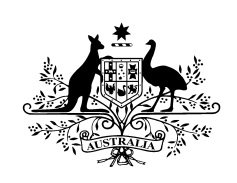 AUSTRALIAN EMBASSYCROATIA“Australski božićni kutak”PRISTUPNICAPrijavnicu i fotografiju(e) posaljite najkasnije do petka, 13. prosinca 2019.god. na email: austemb.zagreb@dfat.gov.auIme i adresa školeIme učiteljice/a – nastavnice/ka 	Razred:  	Predmet:   Broj učenika koji sudjeluju: Broj mobitela učiteljice/a:	Email učiteljice/a:	Za informacije nazovite 01/4891214      ili     pišite na austemb.zagreb@dfat.gov.au